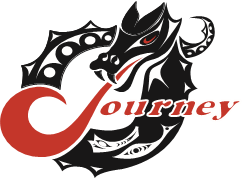 JOURNEY MIDDLE SCHOOL CONCERT BAND 2022-2023Dear Parents and Guardians;We are looking forward to welcoming your child back to the Journey Concert Band in September! We are currently creating the timetable for next year we need to know how many students are interested in continuing.  You must sign up by the due date to be part of Band next year.Students will be part of a supportive team, participate in concerts and trips and learn important skills such as: focus, concentration, and hand-eye coordination as part of the multitasking effort required to play an instrument.  Research proves that new pathways are opened in the brain through the study of a musical instrument.  As a result, some studies report that literacy and mathematical skills improve by approximately 20%, as do skills such as perseverance and teamwork.  In September, Long & McQuade will hold an instrument rental night at Journey and you will be able to rent your instrument.  Both the student and music teacher will pick the instrument together with emphasis on the student picking their own instrument. L&M provides great care for the rented instruments.  They have an insurance policy of $1/month which covers all needed repairs, damage to the instrument as well as loss of instrument. They often come to Sooke to pick up instruments and then deliver repaired instruments back to the school (this company comes highly recommended).  Other suggested companies with options available include Tapestry Music (encouraged for strings) and Tom Lee, (although they do not have an adequate repair program).  Additionally, there are two after school programs where students can access DRUMLINE and STRINGS through the HARMONY PROJECT. Your child will have chosen Band for the year and be placed in a Band cohort classroom.  They will go to Band for three blocks each week while the others in their class will do Fine Arts/FAST.  Please feel free to contact the music teacher, Ms. Lorna Bjorklund/ lbjorklund@sd62.bc.ca with any questions regarding the program.JOURNEY MIDDLE SCHOOL CONCERT BAND 2022-2023NAME OF STUDENT______________________________________________INSTRUMENT_______________________________________NAME OF PARENT/GUARDIAN_____________________________________EMAIL_________________________________________________________TELEPHONE____________________________________________________PARENT/GUARDIAN SIGNATURE___________________________________Please EMAIL the completed sheet to bcrocker@sd62.bc.ca no later than Thursday, April 7, 2022